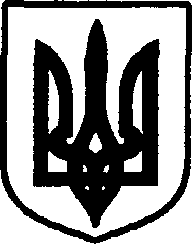 УКРАЇНАДунаєвецька міська рада VII скликанняР І Ш Е Н Н ЯТридцять п’ятої сесії20 квітня 2018 р.                                        Дунаївці	                                       №32-35/2018рПро ініціювання передачі земельних ділянок сільськогосподарського призначення державної власності у комунальну власність Дунаєвецької міської ради Відповідно до ст. 12, 117 земельного кодексу України, керуючись п.34 ч.1 ст. 26, ч.2 ст.60 Закону України «Про місцеве самоврядування в Україні», розпорядженням Кабінету Міністрів України від 31 січня 2018 р. № 60-р «Питання передачі земельних ділянок сільськогосподарського призначення державної власності у комунальну власність об’єднаних територіальних громад», міська радаВИРIШИЛА:Ініціювати передачу проінвентаризованих земельних ділянок сільськогосподарського призначення державної власності які зареєстровані в системі ведення Державного земельного кадастру та права на які зареєстровані в Державному реєстрі речових прав на нерухоме майно у комунальну власність  на території Дунаєвецької міської ради.Доручити міському голові Дунаєвецької міської ради Заяць В.В. направити дане рішення Головному управлінню Держгеокадастру у Хмельницькій області.3. Контроль за виконанням рішення покласти на земельно-архітектурний відділ апарату виконавчого комітету Дунаєвецької міської ради (В.Макогончук) та постійну комісію з питань містобудування, будівництва, агропромислового комплексу, земельних відносин та охорони навколишнього природного середовища (голова комісії С.Кобилянський).Міський голова                                                                                          В. Заяць